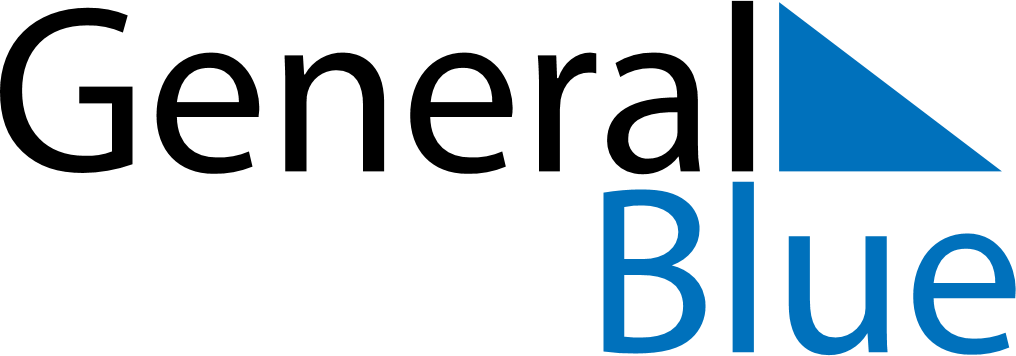 November 2021November 2021November 2021November 2021IcelandIcelandIcelandMondayTuesdayWednesdayThursdayFridaySaturdaySaturdaySunday12345667891011121313141516171819202021Icelandic Language Day22232425262727282930